ISCRIZIONI  a.s. 2018 - 2019Carissimi genitori,sarete presto chiamati a compiere una scelta molto importante, relativa alla scuola dell’Infanzia, Primaria e Secondaria di 1^ grado,  cui iscrivere Vostro figlio/a. Per rispondere alle vostre domande, comprendere le Vostre aspettative nei confronti della scuola e illustrarVi le caratteristiche dei plessi dell’Istituto, il Dirigente scolastico e i docenti Vi invitano agli incontri di presentazione che si terranno secondo il seguente calendario:Per chi volesse approfondire la conoscenza dell'offerta formativa di ogni scuola si invita a consultare il sito dell'Istituto dove si potranno trovare sia le linee guida generali sia le peculiarità di ogni scuola: www.icsinverigo.gov.itLe iscrizioni si effettueranno a partire dal 16 gennaio  al 6 febbraio 2018:- per gli alunni della Scuola dell’Infanzia presso la Segreteria dell’Istituto Comprensivo di Inverigo  – Via Monte Barro, 2 –  (dalle ore 08.15  alle ore 16.30, da lunedì a venerdì e dalle ore 8.15  alle ore 13.00 il sabato).- per gli alunni della Scuola primaria e della Scuola secondaria di primo grado online a cura delle famiglie. La Segreteria dell’Istituto Comprensivo di Inverigo è disponibile per chiarimenti e per assistenza .  Inverigo,  13 novembre 2017                                                                         Il Dirigente scolastico                                                                                                                   Prof.ssa Maria Serratore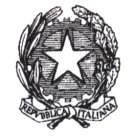   Istituto  Comprensivo  di  InverigoScuola dell’infanzia – primaria – secondaria di 1 grado Cod. meccanografico coic824004 – Cod. fiscale n° 81003850138                     Via Monte Barro, 2  -  22044  INVERIGO  (Como) Tel.: 031/60.73.21 Fax: 031/35.90.146 e-mail: coic824004@istruzione.it / sms.inverigo@tiscali.itA tutti i genitori degli alunniA tutti i genitori degli alunniche frequenteranno la classe prima della scuola:che frequenteranno la classe prima della scuola:dell’InfanziaPrimariaSecondaria di 1^ gradodataorarioPLESSO27  novembreOre 17.30Primaria Cremnago29  novembreOre 17.45Primaria Villa30  novembreOre 18.30Secondaria  Arosio1     dicembreOre 20.15Primaria Inverigo2    dicembre2    dicembre16   dicembreOre 9.00 – 11.00Ore 11.00 – 13.00Ore 9.00 – 11.00Secondaria InverigoAlunni e genitori diVillaInverigo Cremnago + esterni4    dicembreOre 18.00Primaria Arosio11   dicembreOre 17.45Mat. Villa Romanò